Virginia Grand AssemblyIs sponsoring a fund raising projectTo benefit the HVAC project at the Supreme Temple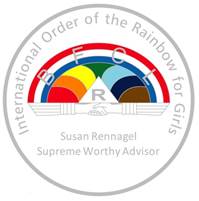 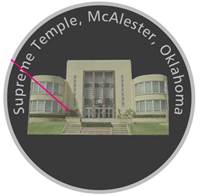 THIS beautiful coin is being produced at no cost by a very generous Virginia Rainbow SupporterPlease complete the form below and mail your check to him; he will return your products to you.  He has already produced about $5,000 for this project!Please mail your order and check to:Mr. John R Marucci404 White Birch CircleColumbia, SC 29223-3229Thank you for your support.As our historic building ages, retrofitting continues!NameAddressPhoneEmailNumber of Coins$10 each